 сс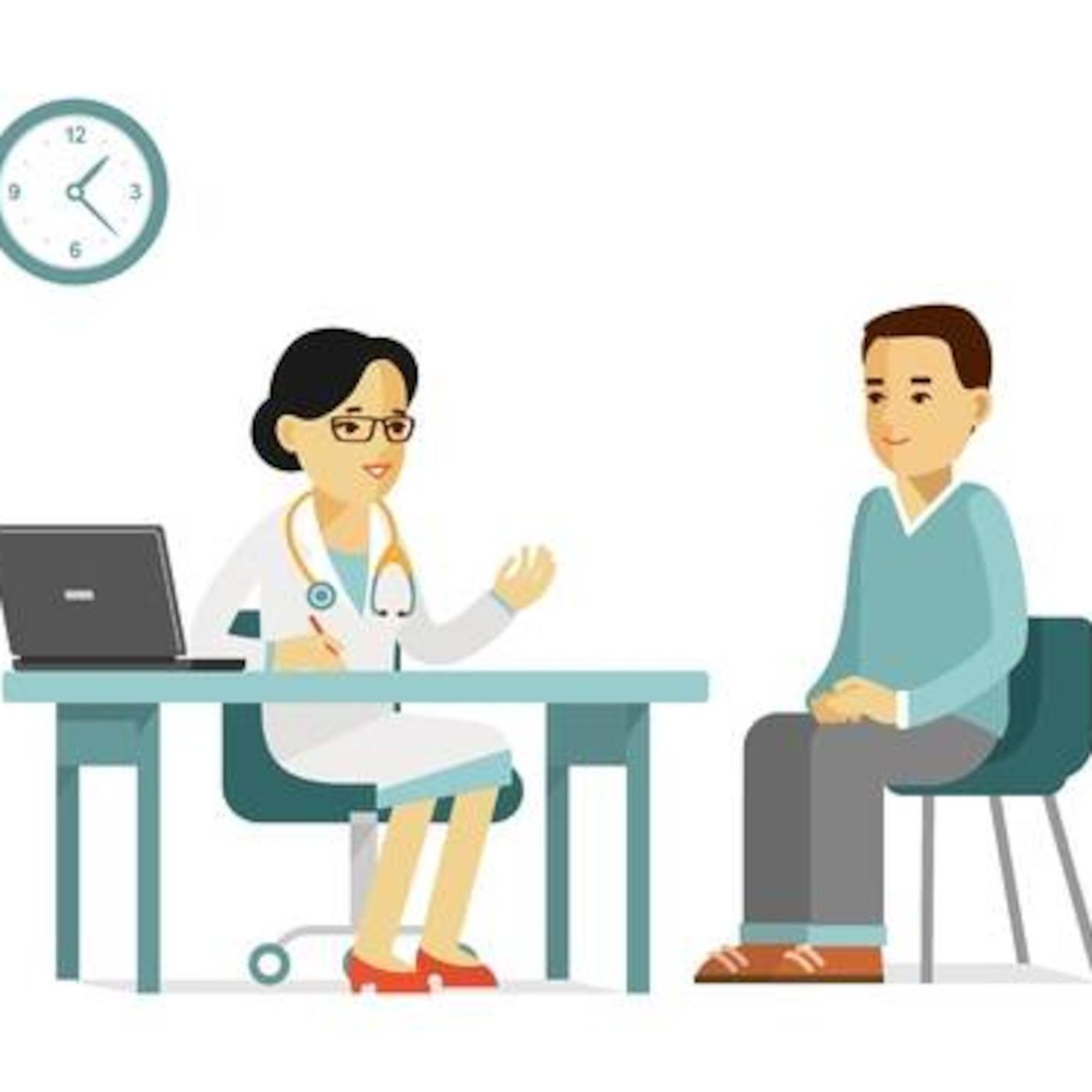 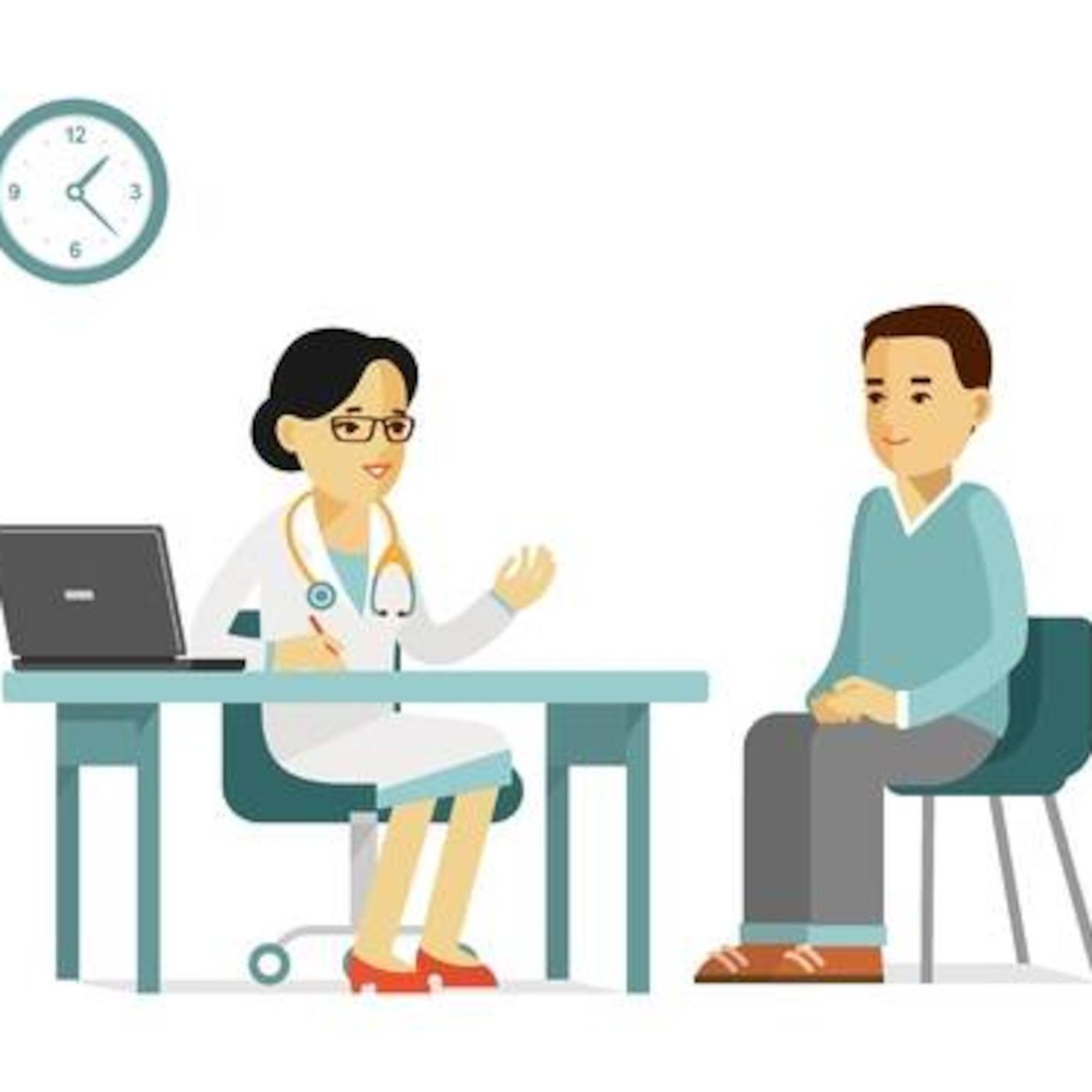 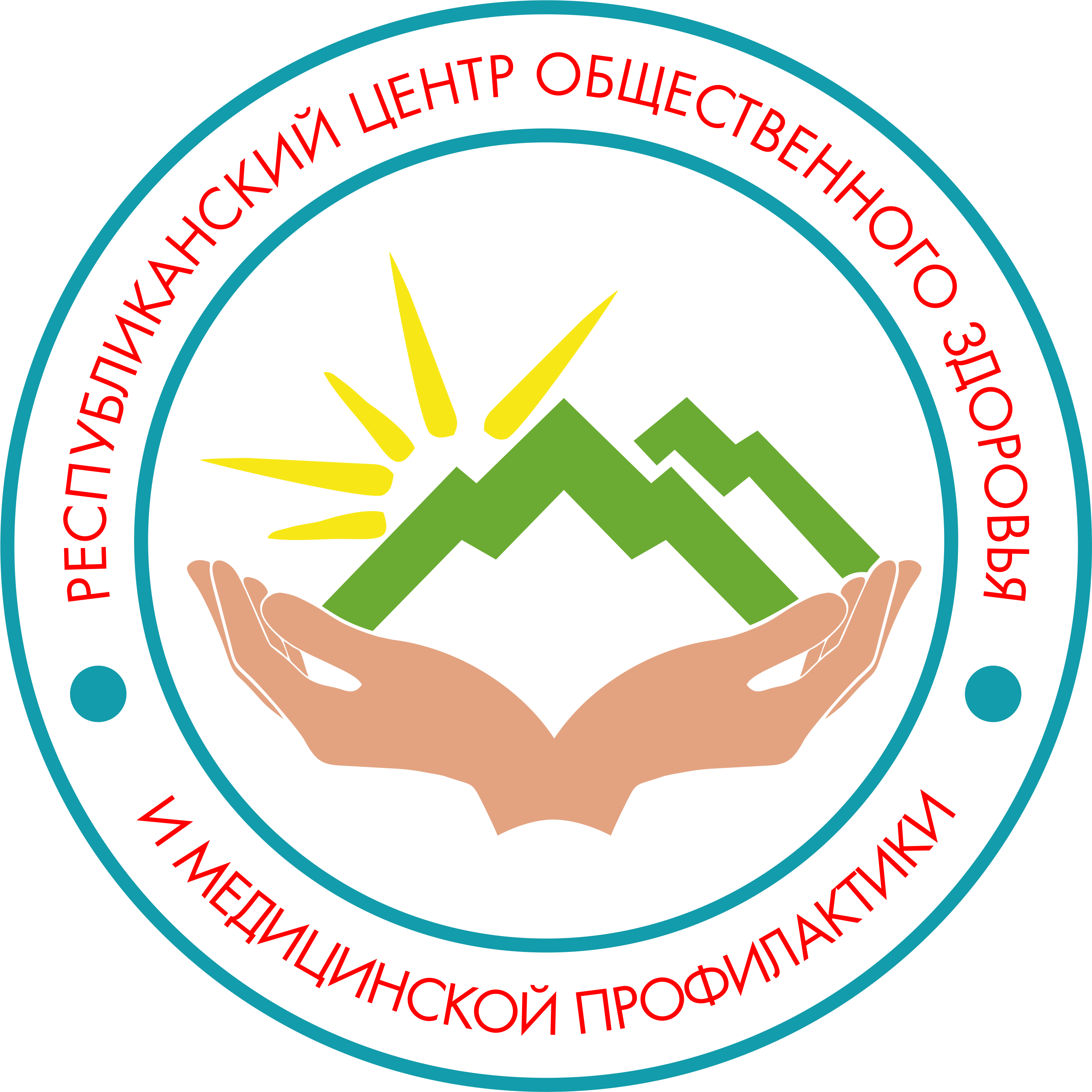 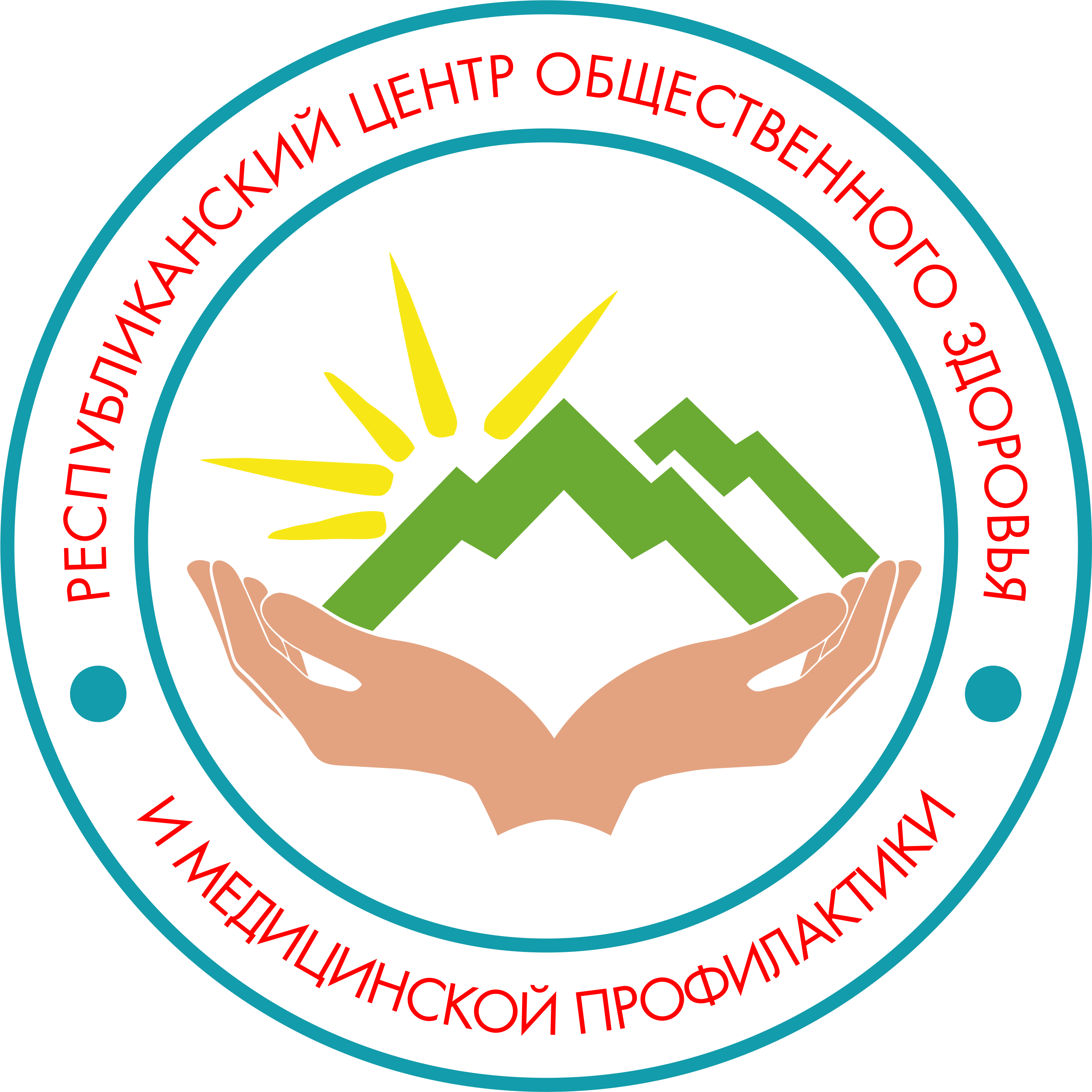 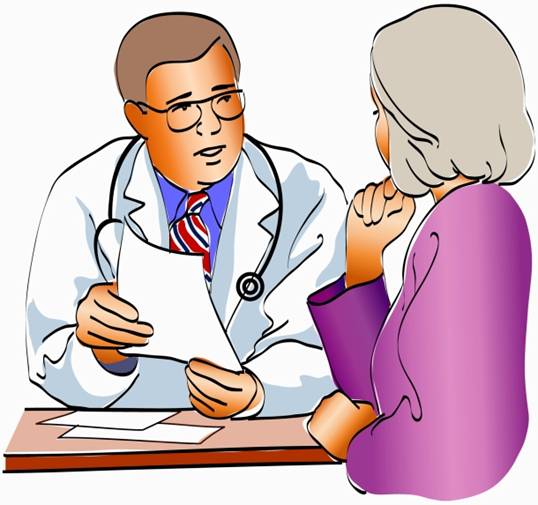 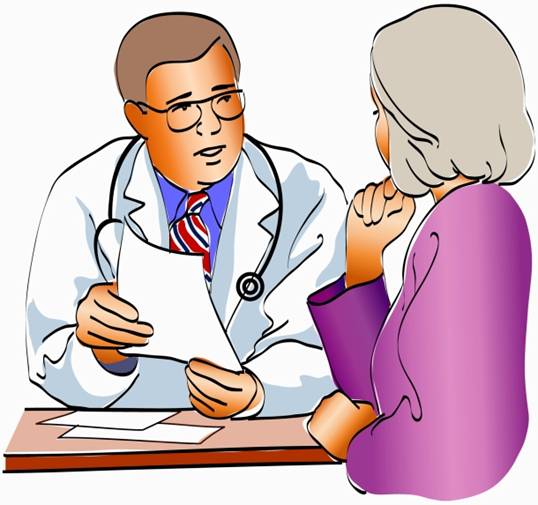 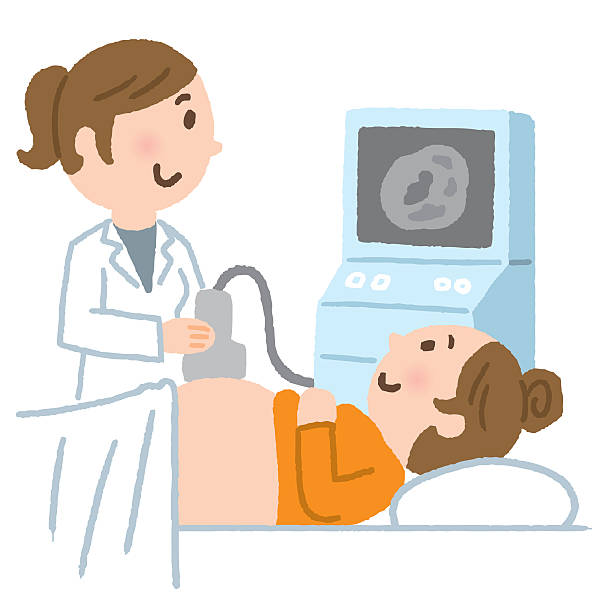 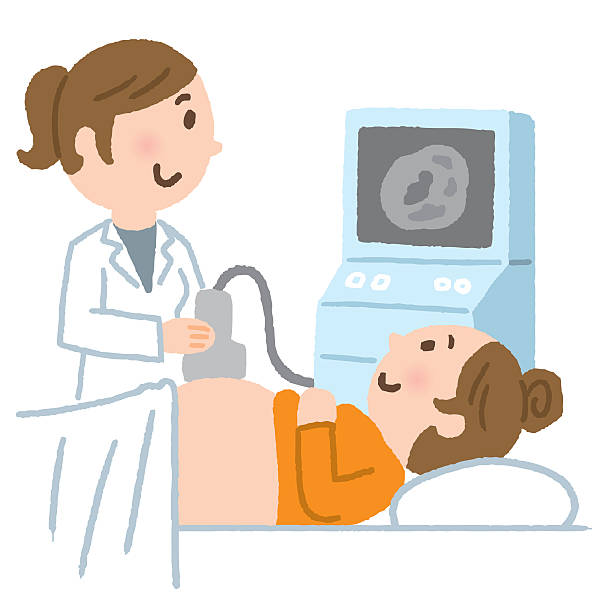 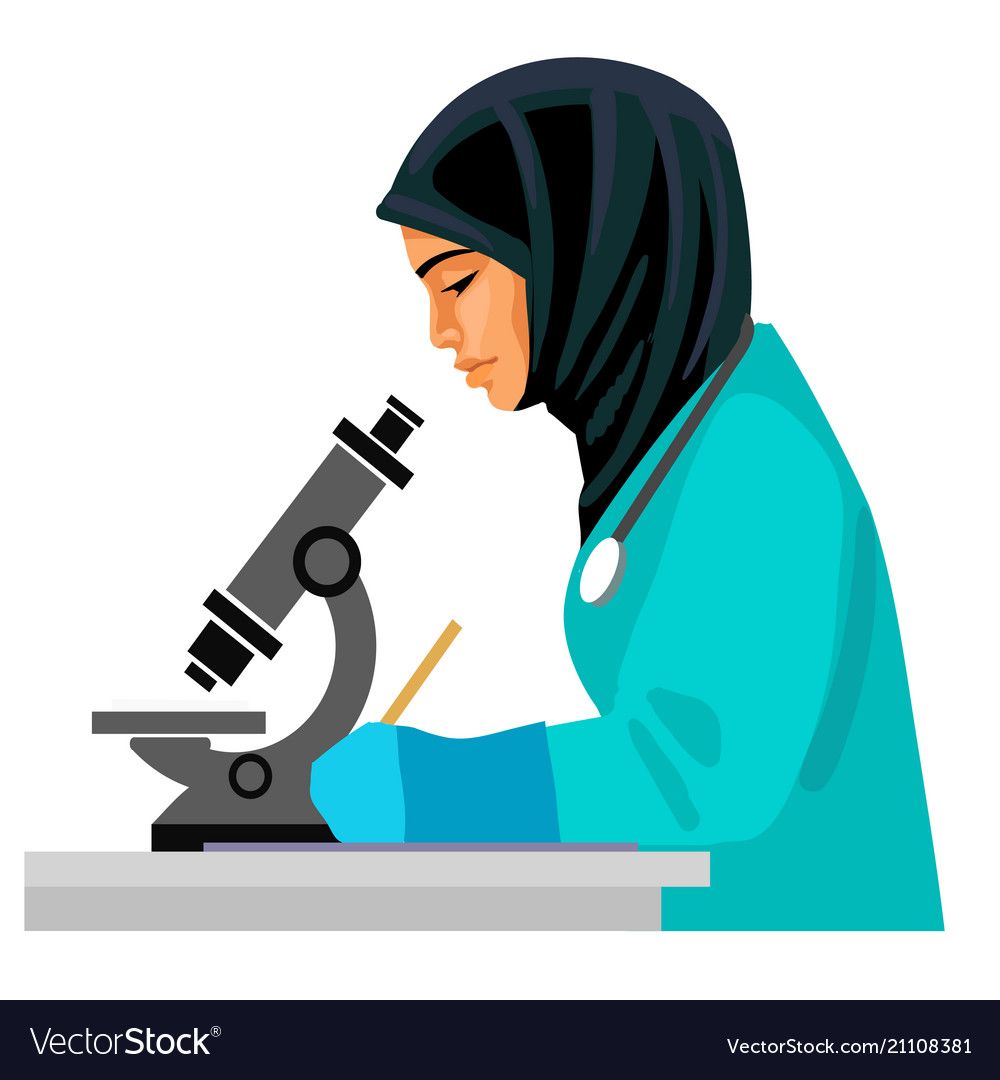 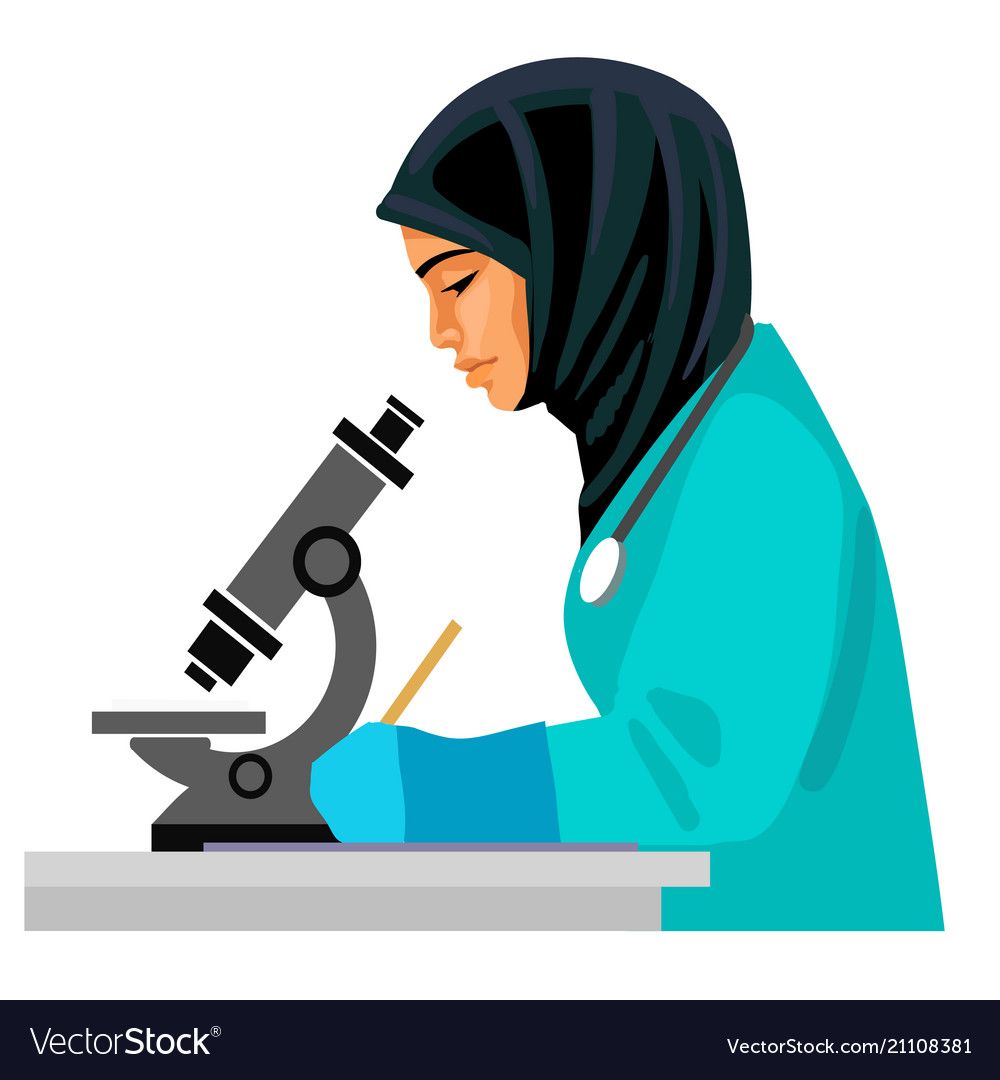 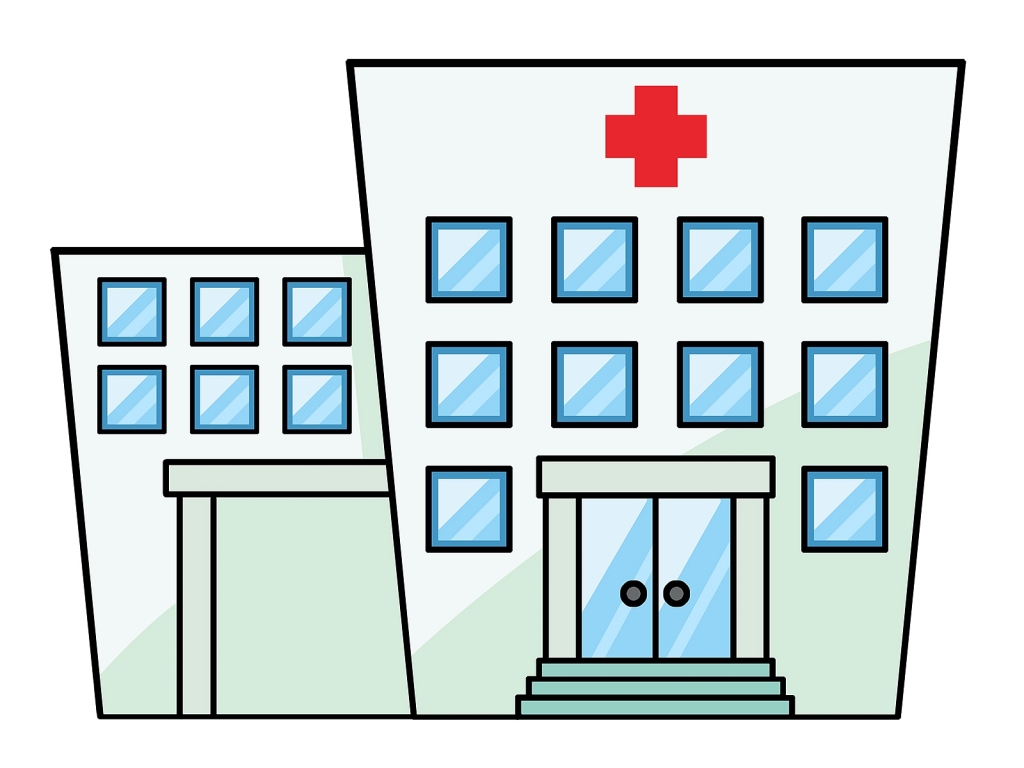 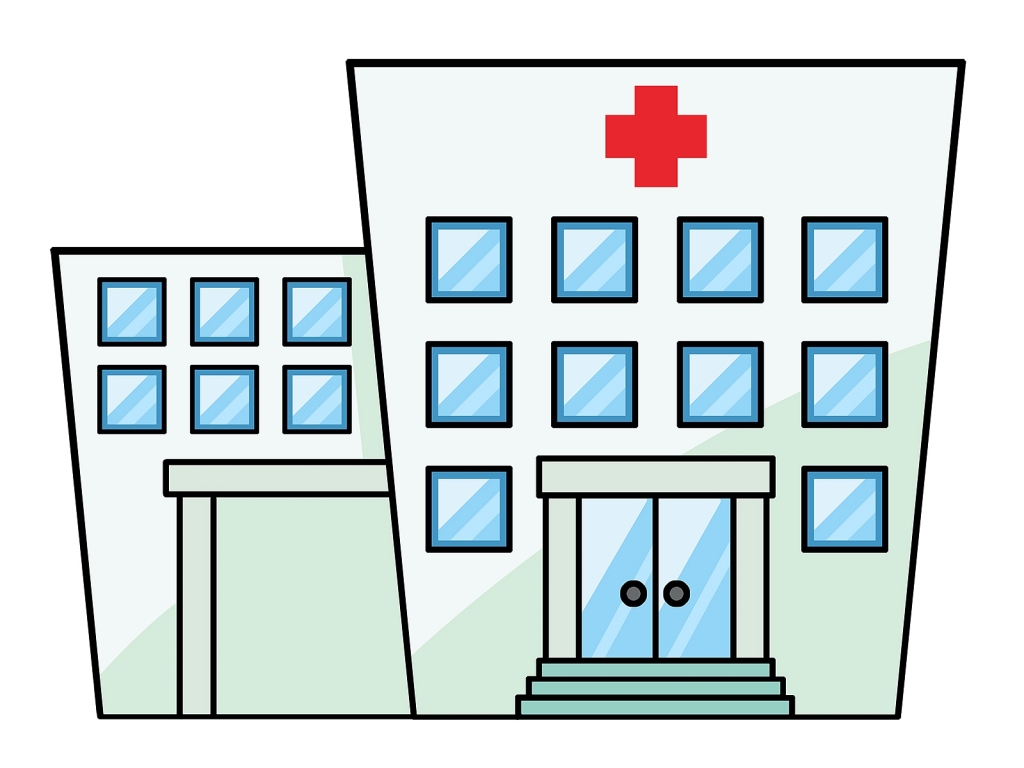 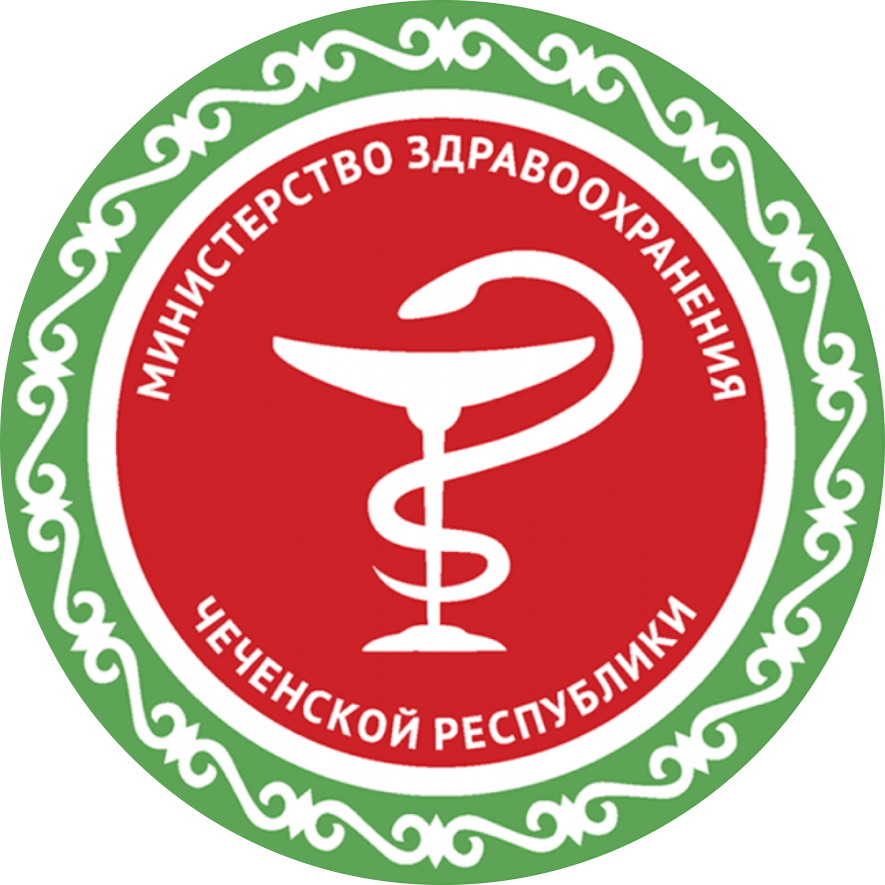 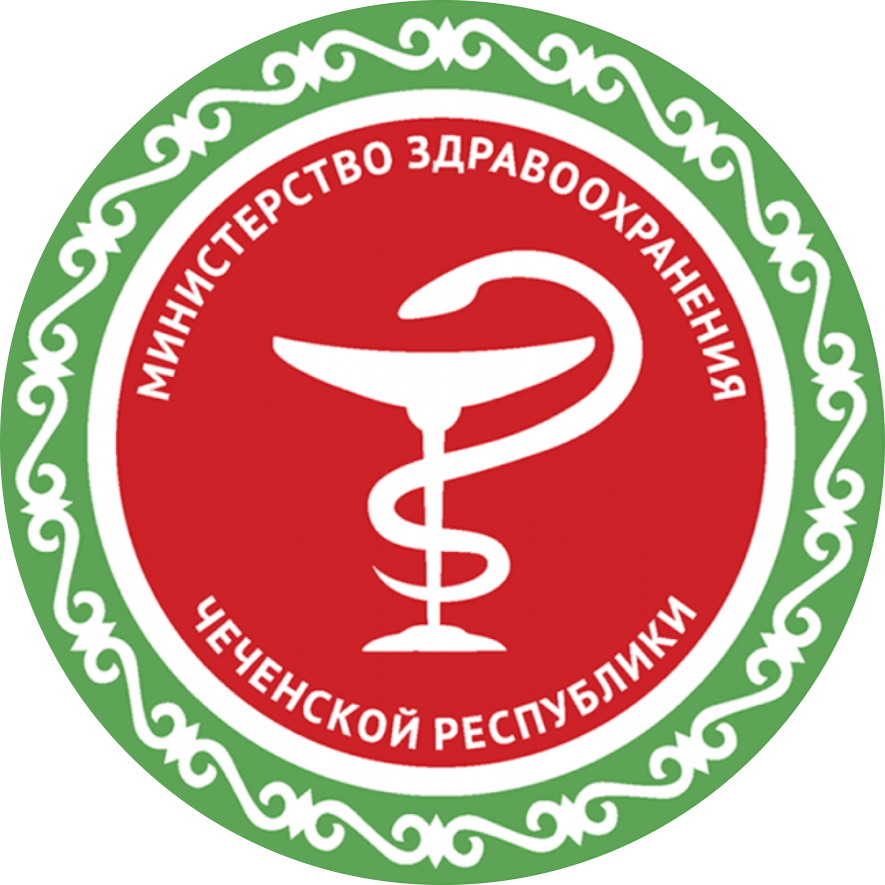 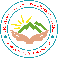 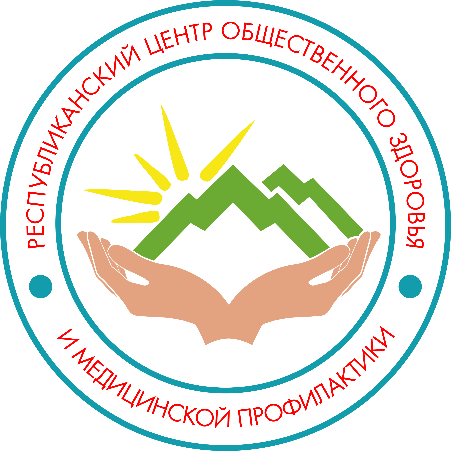 